Порядок утвержден на дистанционном заседании Оргкомитета   Всероссийского конкурса «Педагогический дебют»  03.09. 2018 года (Протокол № 6)Сопредседатель Оргкомитета,заместитель председателяКомитета ГДФС РФ по образованию и науке   Л.Н. Тутова Сопредседатель Оргкомитета, президент Ассоциации лучших школ  А.Х. Чугалаев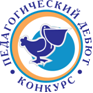 Порядок проведения Всероссийского конкурса 
«Педагогический дебют – 2019»1. Общие положения1.1. Настоящий Порядок проведения Всероссийского конкурса «Педагогический дебют – 2019» (далее Конкурс) подготовлен в соответствии с Положением проведения Всероссийского конкурса «Педагогический дебют» (утверждено Правлением Ассоциацией Лучших школ и заместителем председателя Комитета Государственной Думы ФС РФ по образованию 6декабря 2015 года).1.2. Организатором Конкурса является некоммерческое партнерство «Ассоциация лучших школ». Конкурс проводится под патронатом Комитета Государственной Думы ФС РФ по образованию и науке.1.3. Конкурс проводится при поддержке Совета Федерации Федерального Собрания Российской Федерации, Министерства просвещения Российской Федерации, Общероссийского Профсоюза образования.1.4. Тематическое направление Конкурса и жанры конкурсных работ ежегодно определены с учетом объявленного тематического года в России – ГОД ТЕАТРА.1.5. Цели и задачи конкурса.Конкурс проводится в целях создания условий для развития творческого потенциала и самореализации молодых педагогических работников; формирования гражданской позиции молодых педагогических работников; активного профессионального отношения к совершенствованию системы образования.Задачи Конкурса:представление педагогическому сообществу лучших образцов педагогической деятельности молодых учителей;создание условий для самовыражения творческой и профессиональной индивидуальности, реализации личностного потенциала молодых педагогов;привлечение внимания органов исполнительной власти субъектов Российской Федерации и местного самоуправления, всех заинтересованных организаций, средств массовой информации, широкой педагогической и родительской общественности к проблемам молодых учителей и руководителей.2. Руководство и организация Конкурса2.1. Общее руководство организацией и проведением Конкурса осуществляет организационный комитет (далее – Оргкомитет), который формируется учредителями Конкурса и состоит из 2-х сопредседателей ответственного секретаря и членов Оргкомитета.2.2. Оргкомитет Конкурса:объявляет через средства массовой информации идругими способами об условиях, порядке и сроках проведения Конкурса;утверждает списки участников первого (заочного) и второго (очного) этапов;утверждает экспертную группу первого этапа и жюри второго этапа Конкурса;утверждает состав счетной комиссии Конкурса;организует проведение первого (заочного) и второго (очного) этапов Конкурса;организует привлечение спонсоров;разрабатывает критерии оценивания представленных материалов;разрабатывает конкурсные задания и критерии их оценивания;организует торжественную церемонию подведения итогов Конкурса и награждения победителей и лауреатов.2.3. Жюри Конкурса.Для экспертизы конкурсных материалов первого (заочного) этапа формируется экспертная группа, а для оценивания конкурсных испытаний второго (очного) этапа  - Жюри. Состав экспертов и Жюри формируется из специалистов, имеющих опыт практической и научной работы в системе образования, владеющих навыками экспертизы конкурсных (творческих) состязаний.В качестве экспертов и членов Жюри могут быть приглашены представители: Министерства просвещения Российской Федерации;Министерства высшего образования и науки Российской Федерации;органов исполнительной власти субъектов Российской Федерации, осуществляющих государственное управление в сфере образования;муниципальных органов управления образованием;региональных организаций дополнительного профессионального образования педагогов;учреждений высшего профессионального образования;образовательных организаций;оргкомитета, учредителя, партнеров и спонсоров Конкурса;общественных организаций, общественности, а также специалисты в области образования, науки, культуры, спорта, государственные и муниципальные служащие.2.4. Работа экспертной группы жюри на первом (заочном) этапе.2.4.1. При экспертизе конкурсных материалов заочного этапа к работе могут привлекаться независимые эксперты. 2.4.2. При экспертизе конкурсных материалов обеспечивается:объективность оценки представленных материалов в строгом соответствии с критериями и процедурой оценивания;конфиденциальность (в том числе и по отношению к экспертам, не задействованным в оценивании конкретного участника).2.4.3. Победители первого (заочного) этапа Конкурса определяются по рейтингу, выстроенному на основании экспертных оценок в каждой номинации. 2.5.Работа Жюри на втором (очном) этапе.2.5.1. На втором этапе Жюри делится на группы - по номинациям. Каждая группа оценивает все конкурсные задания второго этапа одной номинации. 2.5.2. Победители Конкурса определяются по рейтингу, выстроенному на основании оценок Жюри второго (очного этапа) в каждой номинации.2.5.3. Жюри имеет право ходатайствовать перед Оргкомитетом о дополнительном поощрении конкурсантов по итогам отдельных конкурсных испытаний. 2.6. Организационные вопросы Конкурса2.6.1. Второй (очный) этап Конкурса проводится в апреле 2019 года в Москве.2.6.2. Участникам Конкурса, прошедшим во второй (очный) этап, необходимо лично прибыть в Москву. Расходы по командированию участников на мероприятия Конкурса берут на себя Заявители и (или) попечители общеобразовательных учреждений, в которых работают конкурсанты.2.6.3. За участие в первом (заочном) этапе и втором (очном) этапе Конкурса вносится организационный взнос. Официальная информация об условиях конкурса, его ходе и итогах размещается на сайте  http://schools.org.ru3. Участники конкурса3.1. Конкурс проводится по следующим номинациям: «Молодые учителя»;«Молодые педагоги-психологи»;«Молодые педагоги дополнительного образования»;«Молодые воспитатели дошкольных образовательных организаций»;«Молодые вожатые»; «Молодые управленцы»;«Молодые руководители дошкольных образовательных организаций»;«Педагог-наставник».3.2. В Конкурсе могут принимать участие:в номинации «Молодые учителя», «Молодые педагоги-психологи»: педагогические работники образовательных организаций всех типов и видов, педагогический стаж которых по состоянию на 1 декабря 2018 года не превышает пяти лет;в номинации «Молодые педагоги дополнительного образования»:педагогические работники дополнительного образования (художественно-эстетической, эколого-биологической, военно-патриотической, социально-педагогической, социально-экономической, культурологической, научно-технической, физкультурно-спортивной, естественнонаучной, спортивно-технической, туристско-краеведческой направлений деятельности), педагогический стаж которых по состоянию на 1 декабря 2018 года не превышает пяти лет; в номинации «Молодые воспитатели дошкольных образовательных организаций»: педагогические работники дошкольных образовательных организаций всех типов и видов, педагогический стаж которых по состоянию на 1 декабря 2018 года не превышает пяти лет;в номинации «Молодые вожатые»: педагогические работники детских объединений, детских культурно-просветительских центров, детских оздоровительных лагерей, педагогический стаж которых по состоянию на 1 декабря 2018 года не превышает трех лет;в номинации «Молодые управленцы»: директора и заместители директора образовательных организаций всех типов и видов, управленческий стаж которых по состоянию на 1 декабря 2018 года не превышает трех лет;в номинации «Молодые руководители дошкольных образовательных организаций»: заведующие, заместители заведующих, старшие воспитатели, руководители структурных подразделений дошкольных организаций, управленческий стаж которых по состоянию на 1 декабря 2018года не превышает трех лет;в номинации «Педагог-наставник»: педагогические работники (учителя, методисты, заместители директора, директора, преподаватели), осуществляющие научно-методическую и психолого-педагогическую поддержку молодых педагогов, основным местом работы которых является образовательная организация общего или дополнительного образования, со стажем педагогической деятельности не менее семи лет на 1 декабря 2018 года.3.3. Возраст участников Конкурса не ограничивается.3.4. Члены Жюри, а также победители* всероссийского конкурса «Педагогический дебют» прошлых лет, к участию в конкурсе не допускаются.     *Победитель Конкурса может принимать участие только в другой номинации.3.5. При рассмотрении конкурсных материалов первого (заочного) этапа конкурса приоритетным правом при равных результатах экспертизы пользуются победители региональных конкурсов «Педагогический дебют». 3.6. Участие в любых других профессиональных конкурсах всех уровней (международный, федеральный, региональный, местный) не является препятствием для представления конкурсных материалов непосредственно в Оргкомитет конкурса «Педагогический дебют».4. Порядок выдвижения кандидатов на участие в Конкурсе4.1. Выдвижение кандидатов на участие в Конкурсе может быть проведено Заявителем:• органами исполнительной власти субъектов Российской Федерации, осуществляющих управление в сфере образования;• оргкомитетом регионального этапа конкурса «Педагогический дебют»;• органом самоуправления образовательных организаций (советом образовательной организации, попечительским советом, управляющим советом, родительским комитетом и другими);• педагогическим советом (коллективом) образовательного учреждения;• профессиональной педагогической ассоциацией, профессиональным союзом и другими.5. Получение статуса конкурсанта5.1. Участники должны пройти регистрацию на сайте конкурса http://schools.org.ru с 15октября 2018 г. по 18 ноября 2018 г. (включительно) до 19.00 московского времени.5.2. Заявители должны направить электронное письмо с материалами участников в адрес Оргкомитета:номинация «Молодые управленцы» - по электронной почте UP@alsnp.ru до 28 декабря 2018 г. (включительно) 19.00 московского времени;номинация «Молодые руководители дошкольных образовательных организаций» - по электронной почте DOO@alsnp.ru до 28 декабря 2018 г. (включительно) 19.00  московского времени; номинация «Молодые учителя» - по электронной почте teacher@alsnp.ru до 26 декабря 2018 г. (включительно)  19.00  московского времени;номинация «Молодые педагоги-психологи» - по электронной почте ps@alsnp.ru до 26 декабря 2018 г. (включительно)  19.00  московского времени;номинация «Молодые педагоги дополнительного образования» - по электронной почте dop@alsnp.ru до 26 декабря 2018 г. (включительно) 19.00  московского времени;номинация «Молодые вожатые» -  по электронной почте counselors@alsp.ru до 26 декабря 2018 г. (включительно)   19.00  московского времени;номинация «Молодые воспитатели дошкольных образовательных организаций» - по электронной почте educators@alsp.ru до 26 декабря 2018 г. (включительно)  19.00  московского времени;номинация «Педагог-наставник» - по электронной почте nty@alsnp.ru до 28 декабря 2018 г. (включительно) 19.00  московского времени.5.3. В теме отправления электронного письма с конкурсными материалами участник должен указать: Регион, Номинация, Ф.И.О. (Например: Ивановская область, «Молодые учителя», Иванова О.А.)5.4. В электронное письмо вкладываются следующие документы:	• представление Заявителя (Приложение № 1) – сканированный документ;• заявка участника (далее – Материалы) (Приложение № 2) – в формате документа Word;• обязательные приложения к заявке (Приложение № 3);• согласие на участие в конкурсе (Приложение № 4)– сканированный документ;• копия платежного документа (за первый этап) с реквизитами плательщика (при оплате юридическим или физическим лицом указать ФИО участника конкурса);*для участников второго (очного этапа) - копия платежного документа за второй этап (после подведения итогов первого (заочного) этапа).5.5. Обязательные приложения для участников первого (заочного) этапа конкурса*:Цветная фотография (ПОРТРЕТ для официальных документов) предоставляется в формате *jpg, с разрешением 300 точек на дюйм, без уменьшения исходного размера; Образовательный проект– для участников всех номинаций.Тематика образовательного проекта Конкурса 2019 года: ГОД ТЕАТРА(Указ Президента РФ от 28.04.2018 г. «О проведении в Российской Федерации Года театра»).Разработка учебного или внеклассного занятия с применением современных гаджетов (по выбору участника Конкурса) – для номинаций «Молодые учителя», «Молодые педагоги дополнительного образования», «Молодые воспитатели дошкольных образовательных организаций.Разработка психолого-педагогического занятия (урока, тренинга и т.п.) с участниками образовательных отношений (категория участников определяется конкурсантом) – для номинации «Молодой педагог-психолог».Разработка материалов к выступлению, предлагаемые темы на выбор: «Создание и внедрение новых моделей внутришкольного управления для повышения эффективности работы образовательных учреждений»; «Повышение эффективности работы образовательных организаций по обеспечению безопасности образовательной среды и профилактике девиантного поведения обучающихся»; «Эффективная система выявления и развития выдающихся способностей - прорывное научно-технологическое и социально-экономическое развитие России»– для номинации «Молодые управленцы»;Разработка материалов к выступлению, предлагаемые темы на выбор: «Технология управленческой деятельности современного руководителя дошкольного образовательного учреждения»;«Требования нового стандарта дошкольного образования повлекли изменения в работе воспитателя»; «Роль театрализованной игры в нравственном воспитании дошкольников»– для номинации «Молодые руководители дошкольных образовательных организаций»;Разработка воспитательного мероприятия для группы разновозрастных учащихся школ, предлагаемые темы на выбор: «Вовлечение школьников в добровольческую (волонтерскую) деятельность»; «Создание и внедрение новых моделей детских общественных организаций, объединений, движений» -  для номинации «Молодые вожатые»;Разработка обучающегося семинара для молодых педагогов, включающая аннотацию, конспект (технологическую карту), методические и дидактические материалы к занятию (объемом до 20 страниц) – в номинации «Педагог – наставник».Отзыв – рекомендация подопечного педагога (не более трех отзывов) - в номинации «Педагог-наставник».5.5.1.Участниками второго (очного) этапа конкурса, в номинациях «Молодые управленцы»,«Молодые руководители дошкольных образовательных организаций» представляется видеоролик «Почему бы я выбрал эту школу (дошкольное учреждение)» (ссылка высылается на почту номинации конкурса), продолжительностью не более 4 минут,  до 17 марта 2019 г (включительно).Видеоролик должен иметь качественное звучание и изображение. Видеоролик загружается на http://youtube.com.*Все конкурсные материалы должны соответствовать заявленной теме и отражать суть процессов  и идей, предложений, опыта, в сжатой и понятной форме.5.6.Темы Эссе (для всех номинаций) и требования к оформлению всех конкурсных документов смотреть в Приложении 2.1 и Приложении 3 к Порядку проведения конкурса.5.7. Материалы, представленные на Конкурс, не рецензируются и не возвращаются. Материалы, отправленные после указанного срока подачи или не отвечающие конкурсным требованиям оформления и содержания, экспертами не рассматриваются и автору не возвращаются.5.8. Информация об итогах рассмотрения конкурсных материалов – результаты первого (заочного)  этапа конкурса, размещается на сайтe http://schools.org.ru5.9. Автор материалов, представленных на Конкурс, обязан гарантировать соблюдение авторских прав при их подготовке.5.10. Представляя материалы и согласие на участие (Приложение 4) в Оргкомитет, автор соглашается на использование персональных данных членами Оргкомитета и Жюри для целей Конкурса.5.11. Консультации по вопросам участия в конкурсе проводятся по е-mail: ty@alsnp.ru, а также размещается на сайте http://schools.org.ru6. Регламент проведения конкурсаи критерии оценивания6.1. Обязательным условием участия в Конкурсе является представление  в Оргкомитет полного пакета документов (см. раздел 5 настоящего Порядка «Получение статуса конкурсанта»).6.2. Этапы проведения Конкурса: первый (заочный) этап — экспертиза документов участников конкурса – 28 декабря 2018 года – 18 февраля 2019 года;второй этап (очный) — март - апрель 2019 года.6.3. Экспертиза документов участников конкурса на первом (заочном) этапе.Критерии оценивания:Культура оформления документов. Максимальное количество баллов – 10.Экспертиза Эссе: представление собственной точки зрения (позиции, отношения) при раскрытии темы, мировоззренческая, культурологическая, психолого-педагогическая позиция, неординарность и глубина педагогического мышления, аргументация своей позиции спорой на факты общественной жизни или собственный опыт. Максимальное количество баллов – 30.Экспертиза проекта: актуальность образовательного проекта, новизна предлагаемой проектной идеи, реалистичность образовательного проекта, содержательность образовательного проекта, жизнеспособность образовательного проекта, оформление образовательного проекта. Максимальное количество баллов – 50.Экспертиза материалов разработки учебного или внеклассного занятия с применением интерактивного оборудования: методическое обоснование выбора образовательной технологии; сценарный план занятия с применением интерактивного оборудования; практическая реализация сценарного плана на примере занятия. Максимальное количество баллов – 50.Экспертиза разработки психолого-педагогического занятия (урока, тренинга и т.п.) с участниками образовательных отношений (категория участников определяется конкурсантом): логичность в построении занятия; методическая компетентность: соответствие применяемых форм работы поставленным целям и задачам, использование способов, методов и приемов, обеспечивающих эффективность занятия; соответствие применяемых форм работы целеполаганию и их эффективность; использование различных способов мотивации обучающихся во время занятия. Максимальное количество балов – 50. Экспертиза материалов к выступлению по темам: соответствие содержания сформулированной теме, поставленной цели и задачам; глубина изучения состояния проблемы; логичность работы; оригинальность работы; анализ и внедрение результатов работы в своей практике; использование наглядного материала. Максимальное количество баллов – 50.Экспертиза разработки воспитательного мероприятия для разновозрастных групп учащихся школ: оригинальность разработки, методическая компетентность: соответствие применяемых форм работы поставленным целям и задачам, использование способов, методов и приемов, обеспечивающих эффективность мероприятия и соответствие применяемых форм работы; использование различных способов мотивации. Максимальное количество балов – 50. Экспертиза разработки обучающего семинара для молодых педагогов: методическое обоснование выбора образовательной технологии; логичность в построении занятия; методическая компетентность: соответствие применяемых форм работы поставленным целям и задачам, использование способов, методов и приемов, обеспечивающих эффективность занятия; соответствие применяемых форм работы целеполаганию и их эффективность; использование различных способов мотивации и рефлексии обучающихся во время занятия. Максимальное количество балов – 50.6.4. Конкурсные испытания второго (очного) этапа.6.4.1. Регламент конкурсных испытаний6.4.1.1 Презентация из опыта работы «У меня это хорошо получается» (регламент – 15 минут, включая ответы на вопросы)– для всех номинаций, кроме номинации «Педагог-наставник»;6.4.1.2. Конкурсные занятия:Учебное занятие по предмету (регламент – 40 минут, включая 10 минут на самоанализ) – номинации «Молодые учителя» и «Молодые педагоги дополнительного образования».Открытое занятие с участниками образовательных отношений (категория участников определяется конкурсантом), (регламент – 40 минут, включая 10 минут на самоанализ) – номинация «Молодые педагоги-психологи».Учебное занятие или воспитательное мероприятие (регламент – 40 минут, включая 10 минут на самоанализ) – номинация «Молодые вожатые».6.4.1.3.Презентация видеоролика (5 минут), включая комментарии); творческие задания по решению управленческих (1) и педагогических ситуаций (1) (регламент – 10 минут на подготовку, 10 минут на защиту) – номинации «Молодые управленцы» и «Молодые руководители дошкольных образовательных организаций».6.4.1.4.Ток-шоу «Профессиональный разговор» (тема оглашается накануне мероприятия) (регламент – 1 час 30минут) - номинации «Молодые управленцы» и «Молодые руководители дошкольных образовательных организаций».6.4.1.5.Публичное выступление на тему, по которой, на взгляд участника, должно быть организовано широкое и открытое общественное обсуждение (регламент – до 7 минут) - для всех номинаций.6.4.1.6.Мастер-класс для молодых педагогов по теме, определяемой конкурсантом в рамках темы «Современные образовательные технологии – современный урок» (регламент - 30 минут, включая 5 минут ответы на вопросы) -  номинация «Педагог – наставник»;6.4.1.7.Анализ учебного занятия, осуществляемый в письменной форме по предложенному конкурсной комиссией уроку (время выполнения 45 минут) -  номинация «Педагог – наставник»;6.4.1.8.Круглый стол номинации «Педагог-наставник» на тему, определяемую Оргкомитетом Конкурса в рамках проблемного поля «Молодые педагоги в современной школе» (до 60 минут). Критерии оценивания конкурсных испытаний:Презентация опыта: актуальность авторских находок, их инновационность (15); аргументированность авторских идей (15); возможность распространения и внедрения (10). Максимальное количество баллов – 40.Занятия с обучающимися: Учебное занятие по предмету: фундаментальность знания предмета (10), методическая компетентность (10), психолого-педагогическая компетентность (10), личностные качества(10). Максимальное количество баллов – 50, из них учебное занятие – 40, самоанализ – 10. Занятие в дошкольной группе или воспитательное мероприятие: методическая компетентность (15), психолого-педагогическая компетентность (15), личностные качества (10). Максимальное количество баллов – 50, из них занятие – 40, самоанализ – 10. Открытое занятие с участниками образовательных отношений: глубина раскрытия темы, оригинальность методических приемов; умение организовать использование участниками занятия разных типов и видов источников знаний; умение организовать взаимодействие участников занятия между собой; умение создавать и поддерживать высокий уровень мотивации и высокую интенсивность деятельности участников занятия; глубина и точность анализа учебного занятия и рефлексии своей деятельности (по ответам на вопросы жюри). Максимальное количество баллов – 50, из них учебное занятие – 40, самоанализ – 10.Презентация видеоролика – полнота, оригинальность и новизна идеи, яркость восприятия видеоролика и степень ориентированности на целевую аудиторию (10); творческое задание – оригинальность и глубина суждений (10), умение аргументировать и отстаивать свою точку зрения (10), умение импровизировать, проявлять креативность (10), общая культура и профессиональная эрудиция (10). Максимальное общее количество баллов –50.Ток-шоу «Профессиональный разговор»: знание и понимание современных тенденций развития образования и общества (10); информационная и языковая грамотность (10); культура публичного выступления (10); умение выявить и сформулировать педагогическую проблему и предложить пути ее решения; аргументированность, конструктивность предложений, масштабность, глубина суждений; умение представить свою позицию (10). Максимальное количество баллов – 40.Публичное выступление: масштабность, глубина и оригинальность раскрытия темы, мировоззренческая позиция, убедительность. Максимальное количество баллов – 40.Мастер-класс: актуальность выбранной темы, творческий подход и готовность сотрудничать, коммуникативная культура, информационная насыщенность и глубина раскрытия темы, метапредметность и универсальность образовательных подходов, развивающий характер и результативность. Максимальное количество баллов – 60. Анализ учебного занятия: глубина анализа, методическая и общепедагогическая компетентность, универсальность и метапредметность подходов, коммуникативная и речевая культура. Максимальное количество баллов – 40.Круглый стол педагогов-наставников: содержательность выступлений, включающая понимание основных тенденций в модернизации современного образования; глубина, масштабность и нестандартность суждений; аргументированность высказываний; ценностно-ориентированная и личностная позиция; коммуникативная культура. Максимальное количество баллов – 30. 7. Подведение итогов Конкурса7.1. Всем участникам Конкурса вручается Сертификат участника Всероссийского конкурса «Педагогический дебют – 2019». 7.2. По итогам первого (заочного) этапа объявляются авторы пяти лучших образовательных проектов, которые награждаются Почетными дипломами.7.3. Все участники второго (очного) этапа Конкурса награждаются Знаком и Почетным дипломом лауреата.7.4. Пять лауреатов в номинации «Молодые учителя»; четыре лауреата в номинации «Молодые управленцы» (два директора и два заместителя директора образовательной организации); по три лауреата в каждой из названных номинаций (в п. 3.1. настоящего Порядка). Лауреаты, набравшие наибольшее количество баллов по результатам рейтинговой оценки конкурсных заданий второго (очного) этапа, объявляются победителями Конкурса. Оргкомитет имеет право на внесение изменения количества победителей Конкурса, в том числе победителей в номинации (по одному или двум конкурсным испытаниям). 7.5. Победители Конкурса награждаются Почетными дипломами, Знаком победителя и ценными призами.7.6. Объявление результатов и награждение лауреатов и победителей Конкурса проводится в апреле 2019 г. в г. Москве.Приложение № 1
к Порядку проведения Конкурса		Представление Заявителя(бланк организации)Оргкомитет конкурса «Педагогический дебют – 2019»___________________________________________________________________________________(полное наименование выдвигающей организации – Заявителя) выдвигает __________________________________________________________________________           (фамилия, имя, отчество участника Конкурса)___________________________________________________________________________________(занимаемая должность и место работы участника Конкурса)на участие в конкурсе «Педагогический дебют – 2019» в номинации __________________________________________________________________________________.Руководитель организации      		Подпись           ______________________________________  ___________________     (фамилия, имя, отчество)   М.П.З.Приложение № 2к Порядку проведения КонкурсаЗАЯВКА УЧАСТНИКА __________________________________________________________________НОМИНАЦИЯ __________________________________________________________________________ДЕВИЗ, ПОД КОТОРЫМ УЧАСТНИК ВЫСТУПАЕТ НА КОНКУРСЕ:________________________________________________________________________________________*Обязательное заполнение Приложение № 2.1. к Порядку проведения КонкурсаТЕМЫ ЭССЕ – по номинациям В номинации «Молодые учителя» тема «Что мне поможет стать творческим учителем?».В номинации «Молодые педагоги дополнительного образования» тема «Нравственность не упала? Нравственность изменила позицию?».В номинации «Молодые управленцы» тема «Новая школа – новая роль?».В номинации «Молодые руководители дошкольных образовательных организаций» тема «Стандарты» счастливого детства».В номинации «Молодые педагоги-психологи» тема «Психолог – призвание или профессия?».В номинации «Педагог-наставник» тема «Ничто не побуждает стать лучше, как…».В номинации «Молодой вожатый»  тема «Вожатство для меня….».В номинации «Молодой воспитатель дошкольной организации» тема «Я – воспитатель новой формации…».	Объем не более 10 тыс. компьютерных знаков с пробелами.	Приложение № 3 к Порядку проведения КонкурсаОбязательными приложениями к заявке являются:Приложение 4 к Порядку проведения КонкурсаСогласие на участие в конкурсеЯ__________________________________________________________________________подтверждаю согласие на участие в конкурсе «Педагогический дебют – 2019».Подтверждаю правильность изложенной в Заявке информации. В соответствии с Федеральным законом Российской Федерации от 27.07.2006 г. 152-ФЗ «О персональных данных», даю согласие на обработку своих персональных данных в рамках организации и проведения Конкурсных мероприятий, а именно:разрешаю зарегистрировать в базе данных участников Конкурсных мероприятий путем записи персональных данных Анкеты участника;разрешаю в рамках организации и проведения указанных мероприятий вести обработку персональных данных с использованием средств автоматизации или без использования таких средств;разрешаю дальнейшую передачу персональных данных в государственные органы с целью совершения действий в соответствии Законами Российской Федерации;разрешаю передачу моих персональных данных третьим лицам (организациям), которые в соответствии с договором с Организатором Конкурса осуществляют организационные мероприятия;разрешаю в рамках организации и проведения указанных мероприятий распространение персональных данных (фото, ФИО, дата рождения, место работы, стаж работы, личные интересы, общественная деятельность) путем размещения в Интернете, буклетахи периодических образовательных изданиях с возможностью редакторской обработки, а также в целях подготовки раздаточных материалов, листов регистрации, листов оценки работ членами жюри, итоговых бюллетеней и каталогах.гарантирую соблюдение авторских прав при подготовке материалов, представленных на Конкурс.При этом:1.   Организатор Конкурса гарантирует обеспечение сохранности базы данных участников от несанкционированного доступа.2.   Организатор Конкурса гарантирует, что персональные данные участника Конкурса будут использованы только для целей организации и проведения указанных мероприятий.3.   Согласие на обработку персональных данных действует до момента завершения совершения всех действий, связанных с организацией и проведением указанных мероприятий Конкурса в соответствии с Положением об их проведении.Подпись ___________________ _________(______________) Дата_______________ФОТО участника1.Общие сведения1.Общие сведенияСубъект Российской Федерации Населенный пункт Фамилия Имя Отчество Дата рождения (день, месяц, год)  Место рождения 2. Работа и учеба2. Работа и учебаДолжность (по штатному расписанию с указанием преподаваемого предмета) Место работы или учебы (название учебного заведения по уставу) Ф.И.О. директора образовательного учреждения (не заполняется в номинациях «Молодые управленцы» в группе руководитель образовательного учреждения и «Молодые руководители дошкольных образовательных организаций» в группе заведующие) Год приема на работу / поступления Педагогический стаж (полных лет на момент заполнения анкеты) Управленческий стаж (заполняется в номинациях «Молодые управленцы», «Молодые руководители дошкольных образовательных организаций») Участник регионального этапа конкурса (год), результат участия 3. Образование3. ОбразованиеОбразование (укажите название и год окончания учебного заведения, факультет)  4. Общественная деятельность4. Общественная деятельностьПравительственные, отраслевые, общественные и международные награды (укажите название и в скобках год получения награды) Членство в общественных организациях (укажите название и год вступления) 6. Увлечения6. УвлеченияХобби Чем Вы можете «блеснуть» на сцене? 7. Контакты7. КонтактыРабочий адрес (с указанием индекса) Рабочий телефон (с указанием междугороднего кода) Мобильный телефон Рабочая электронная почта Личная электронная почта Адрес личного сайта, странички в Интернете Адрес школьного сайта в Интернете 8. Заявка на учебное занятие на очном туре конкурса 
(для учителей и педагогов дополнительного образования)*8. Заявка на учебное занятие на очном туре конкурса 
(для учителей и педагогов дополнительного образования)*Название предмета (для учителей) // программы (для ПДО) Класс (для учителей) // возрастная группа или класс (для ПДО, психологов, вожатых) ФотографияЦветная ПОРТРЕТНАЯ фотография предоставляется 
в формате .jpg, с разрешением 300 точек на дюйм, без уменьшения исходного размера.Образовательный проектПроект и пояснительная записка Проекта предоставляется в виде двух файлов: Документ в форматеMicrosoft Word 97–2003(с расширением .doc), в кратком и лаконичном изложении, объемом не более 3 стр. формата А4, шрифт Times New Roman, 12 кегль, междустрочный интервал– одинарный.Презентация к образовательному проектуПрезентация Microsoft PowerPoint.Презентация Microsoft PowerPoint должна удовлетворять следующим требованиям: размер одного файла: не более 5 МБ.Использование звукового оформления и эффектов анимации на слайдах по усмотрению.Разработка учебного или внеклассного занятия; психолого-педагогического занятия;воспитательного занятияКонспект занятия.Конспект может содержать таблицы, схемы, фото, видео, рисунки, диаграммы, презентацию. Презентация к занятию (формат .ppt, .flipchart, .notebook, другие презентационные форматы и не более не более 5 МБ).Формат загружаемого файла: все отправляемые файлы необходимо скопировать в одну папку; назвать папку следует таким образом – слово «R», номинация (UCH, DOP, PSIH, COUN), фамилия участника, инициалы латинскими буквами (например, R_ PSIH. IvanovaOA); папку нужно сжать в формате .zip или .rar Выступление по одной из темТекст выступления (при использовании презентации для иллюстрации выступления, конспект должен содержать скриншоты презентационного файла).Материалы выступления могут содержать таблицы, схемы, фото, видео, рисунки, диаграммы, презентационный файл занятия или выступления (формат .ppt, .flipchart, .notebook, другие презентационные форматы и не более 5 МБ).Формат загружаемого файла: все отправляемые файлы необходимо скопировать в одну папку; назвать папку следует таким образом – слово «V», номинация (UPRskool, UPRdoo ), фамилия участника, инициалы латинскими буквами (например, V_ UPRskool. Ivanova OA); папку нужно сжать в формате .zip или .rar Видеоролик - Второй  (очный) этап«Почему бы я выбрал эту школу (дошкольное учреждение)» - не более 4 минут.Видеоролик загружается на http://youtube.com до 17 марта (включительно) участниками второго (очного) этапа конкурса в номинации «Молодые управленцы»  и «Молодые руководители дошкольных образовательных организаций».На почту конкурса (по номинациям) надо прислать ссылку на просмотр фильма.Содержанием фильма надо убедить зрителей в том, почему надо выбрать для учебы ребенку именно вашу образовательную организацию.Видеоролик должен иметь качественное звучание и изображение.